Biology Chapter 17 Section 1 Student NotesThe History of ClassificationEarly Systems of Classification Biologists use a system of classification to organize information about the diversity of living things. 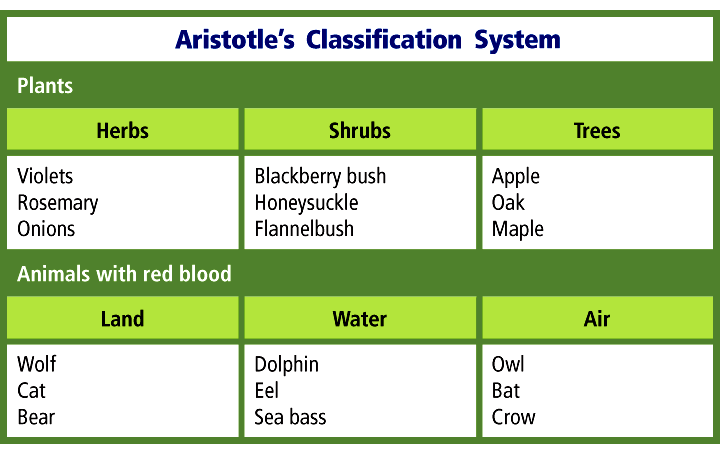 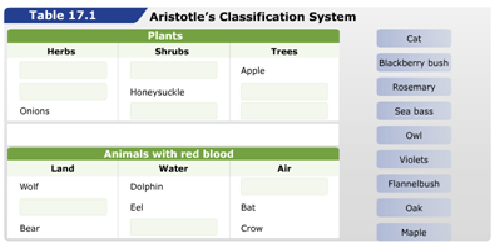 Aristotle’s SystemMore than 2000 years ago, Aristotle developed the first widely accepted system of biological classification. Aristotle classified organisms as either animals or plants. Animals were classified according to the presence or absence of “red blood.”Animals were further grouped according to their habitats and morphology. Plants were classified by average size and structure as trees, shrubs, or herbs. Linnaeus’s SystemLinnaeus’s system of classification was the first formal system of taxonomy.Binomial NomenclatureLinnaeus’s method of naming organisms, called binomial nomenclature, gives each species a scientific name with two parts. The first part is the genus name, and the second part is the specific epithet, or specific name, that identifies the species. Biologists use scientific names for species because common names vary in their use.When writing a scientific name, scientists use these rules:The first letter of the genus name always is capitalized, but the rest of the genus name and all letters of the specific epithet are lowercase. If a scientific name is written in a printed book or magazine, it should be italicized. When a scientific name is written by hand, both parts of the name should be underlined. After the scientific name has been written completely, the genus name will be abbreviated to the first letter in later appearances (e.g., C. cardinalis). Taxonomic CategoriesThe taxonomic categories used by scientists are part of a nested-hierarchal system.Each category is contained within another, and they are arranged from broadest to most specific.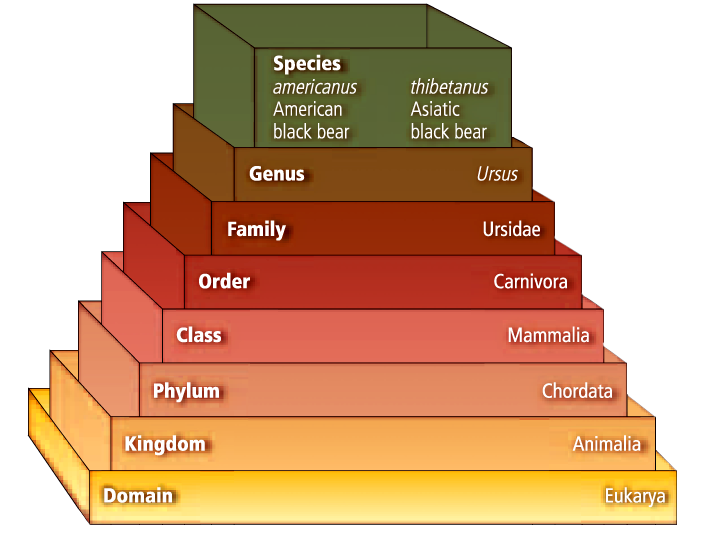 Species and GenusA named group of organisms is called a taxa.A genus (plural, genera) is a group of species that are closely related and share a common ancestor.FamilyA family is the next higher taxon, consisting of similar, related genera.Higher TaxaAn order contains related families.A class contains related orders.A phylum or division contains related classes.The taxon of related phyla or divisions is a kingdom.The domain is the broadest of all the taxa and contains one or more kingdoms.